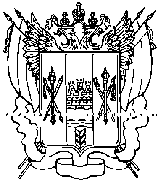 АДМИНИСТРАЦИЯ Калининского сельского поселенияПОСТАНОВЛЕНИЕ  30.12.2014 года                 с. Большое  Ремонтное                       № 152О внесении изменений  в постановление  администрации  Калининского сельского поселения  от 11.08.2014 года № 77 « Об утверждении  Административного регламента  по осуществлению муниципального земельного контроля за использованием земель Калининского сельского поселения»                            В связи  с приведением нормативных правовых актов  в соответствии  с действующим законодательством,ПОСТАНОВЛЯЮ:         1. Внести   в приложение  к  постановлению  администрации  Калининского сельского поселения  от 11.08.2014 года № 77 «Об утверждении  Административного регламента  по осуществлению муниципального земельного контроля за использованием земель Калининского сельского поселения» следующие  изменения:в главе 1. «Общие положения»  в пункте 1.3.  абзац 16  изложить в новой редакции:«-  постановление  Правительства  Ростовской области от 20.09.2012 года № 905 « Об  утверждении  Правил рационального  использования земель  сельскохозяйственного  назначения  в Ростовской области».2. Постановление  подлежит  обязательному размещению на официальном Интернет-сайте  Администрации Калининского сельского поселения3. Контроль за исполнением  настоящего постановления оставляю за собой.                 Глава поселения                           Сухов И.И.